КОНСУЛЬТАЦИЯ ДЛЯ РОДИТЕЛЕЙ «ВО ЧТО ИГРАТЬ С ДЕТЬМИ»Для ребёнка дошкольного возраста игра является ведущей деятельностью, в которой проходит его психическое развитие, формируется личность в целом.Жизнь взрослых интересует детей не только своей внешней стороной. Их привлекает внутренний мир людей, взаимоотношения между ними, отношение родителей друг к другу, к друзьям, к другим близким, самому ребёнку. Их отношение к труду, к окружающим предметам.Дети подражают родителям: манере обращаться с окружающими, их поступками, трудовым действиям. И всё это они переносят в свои игры, закрепляя, таким образом, накопленный опыт поведения, формы отношения.С накоплением жизненного опыта, под влиянием обучения, воспитания – игры детей становятся более содержательными, разнообразными по сюжетам, тематике, по количеству исполняемых ролей, участников игры. В играх ребёнок начинает отражать не только быт семьи, факты, непосредственно воспринимаемые им. Но и образы героев прочитанных ему сказок, рассказов, которые ему надо создать по представлению.Младшие дошкольники 3-4 лет не только не умеют играть вместе, они не умеют играть самостоятельно. Малыш обычно бесцельно возит взад-вперёд машину, не находя ей большего применения, он её быстро бросает, требует новую игрушку. Самостоятельность в игре формируется постепенно, в процессе игрового общения со взрослыми, со старшими детьми, с ровесниками. Развитие самостоятельности во многом зависит от того, как организована жизнь ребёнка в игре. Ждать, пока он сам начнёт играть самостоятельно – значит заведомо тормозить развитие детской личности.Одним из важнейших способов развитию игры маленького ребёнка, является подбор игрушек по возрасту. Для малыша игрушка – центр игры, материальная опора. Она наталкивает его на тему игры, рождает новые связи, вызывает желание действовать с ней, обогащает чувственный опыт. Но игрушки, которые нравятся взрослым, не всегда оказывают воспитательное значение для детей. Иногда простая коробка из-под обуви ценнее любой заводной игрушки. Коробка может быть прицепом для машины, в которой можно перевозить кубики, солдат, кирпичики, или устроить в коробке коляску для кукол.Участие взрослых в играх детей может быть разным. Если ребёнку только что купили игрушку, и он знает, как ей играть, лучше предоставить ему возможность действовать самостоятельно. Ровный, спокойный, доброжелательный тон равного по игре партнёра вселяет ребёнку уверенность в том, что его понимают, с ним хотят играть.Ребёнок очень рад минутам, подаренным ему родителями в игре.Игрой можно увлечь, заставить играть нельзя!Природа игры такова, что при отсутствии абсолютной добровольности, она перестает быть игрой.Не объясняйте ребенку, как надо играть, а играйте вместе с ним, принимая позицию партнера, а не учителя.Не забывайте о своевременном переходе ребенка к более сложным способам игры, используя для этого ее особые формы и развертывая соответствующим образом ее сюжет.Не упускайте из виду, что ребенок должен научиться согласовывать игровые действия с партнерами-сверстниками, поэтому не стремитесь все время угадывать направление его мысли. Партнеры по игре должны пояснять смысл игровых действий друг другу. Делайте это сами и стимулируйте к этому ребенка.Доставьте радость своему ребенку и себе заодно — поиграйте вместе. Не знаете, во что? Посмотрите ниже, предлагаемые  игры не просто интересные, но и полезные.Солнце. Нарисовать на бумаге большой желтый круг. Затем поочередно (один штрих делает ребенок, следующий — мама или папа и т.д.) пририсовать к солнцу как можно больше лучей.     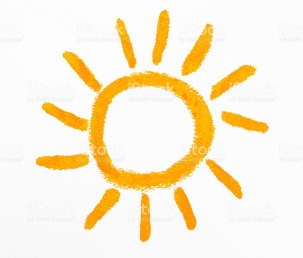 2. Змея. Нарисовать большую змею. Теперь нужно разрисовать змеиную кожу, поочередно нанося разноцветными фломастерами узор из звездочек, точек, волнистых и зигзагообразных линий и т.д.   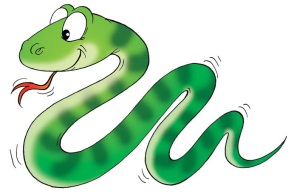 3. Вылепить ежика. В парке или лесу насобирать коротких тонких палочек. Сделать из пластилина короткую толстую колбаску и воткнуть в нее собранные палочки: получится ежик. 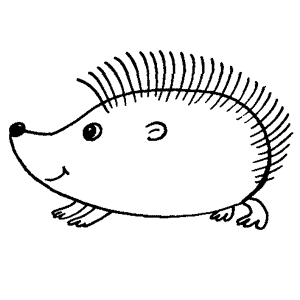 4. Тренировка памяти. На подносе укладываются шесть различных небольших предметов, например игрушечный автомобиль, конфетка, карандаш, точилка, расческа, ложка… В течение короткого времени ребенок запоминает, что лежит, потом поднос чем-нибудь накрывают. Что под покрывалом? Затем поменяться ролями.  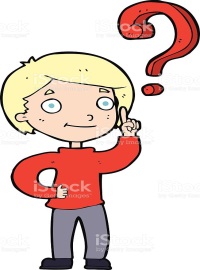 5. Ветеринарная больница. Мягкие игрушки укладываем в постель и лечим: перевязываем, даем лекарства, измеряем температуру, ставим компрессы и т.д. 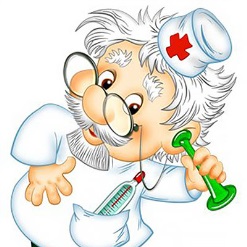 6. Картинки-кляксы. Брызнуть тушь на бумагу. Бумагу сложить кляксой внутрь, затем снова развернуть. Из отпечатков нарисовать картинку. 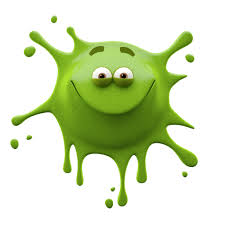  Что лишнее?у этой игры множество вариантов. Время от времени устраивайте ребёнку тренировку внимания. Вот перед ним лежат мячик, кукла, кубик, тарелка. Что лишнее? правильно, из тарелки едят, а остальные предметы-игрушки. А теперь пусть ребёнок устроит вам подобный экзамен (игра развивает память, внимание, логику)Чудесный мешочек.В эту игру можно играть вдвоём с ребёнком, а можно превратить эту игру в увлекательный конкурс. Положите в небольшой мешочек хорошо знакомые ребёнку предметы - мячик, кубик, карандаш, кисточку, шнурок и др. Завяжите ребёнку глаза и попросите его вытащить один предмет. Пусть попробует узнать этот предмет на ощупь (игра развивает тактильные ощущения, воображение, память, сообразительность)Что за сказка?У вас в руках всё тот же чудесный мешочек, в котором находятся предметы, которые потеряли сказочные персонажи (ключ, туфелька, горошина, луковица и т. д) Ребёнок должен отгадать, что за герой его потерял или в какой сказке встречается этот предмет. (игра развивает речь, память, воображение)Комплименты.Расскажите ребёнку, что вежливому человеку живётся легче и веселее. Его все уважают и ценят. Проверьте, умеете ли вы говорить комплименты и умеет ли это делать ваш ребёнок. В эту игру можно играть вдвоём или большой компанией. Все по очереди говорят каждому из участников что-то приятное. За самый лучший комплимент-приз. (игра развивает умение общаться)Кто первый?Называйте вслух всё, что видите за окном. (деревья, автомобили, птицы, дома и т. д.) Побуждайте ребёнка указывать и называть разные объекты, а также отыскивать среди них какие-то примечательные (самое большое дерево, грузовая машина) .А теперь загадайте какой-нибудь объект, который можно увидеть за окном. Выигрывает тот, кто увидит загадочный объект первым. (Игра развивает внимание, расширяет словарный запас)Фанты.Это простая и весёлая игра. Выберите двух ведущих. Каждый отдаёт одному из ведущих какую-нибудь свою вещь: заколку, игрушку, платок и т. д. Один ведущий закрывает глаза, а второй поднимает чей-нибудь фант и задаёт вопрос: «Что делать этому фанту?» Не открывая глаз, первый даёт задание (прокукарекать, изобразить какое-либо животное и т. д) Получается весёлый импровизированный концерт. (Игра развивает фантазию, артистические способности, умение общаться) .